泉州市公安局文件泉公综〔2021〕22号泉州市公安局关于在全市开展每月逢八交通安全“集中宣传日”活动的通知各分、县（市）公安局，局属各相关单位：根据公安部交管局《关于印发＜道路交通安全宣传教育提升行动计划（2021—2023）＞的通知》（公交管〔2021〕10 号）以及福建省公安厅《关于在全省开展每月逢八交通安全“集中宣传日”活动的通知》（闽公传发〔2021〕9号）要求，结合我市实际，经研究决定，自2021年1月起在全市范围内开展每月逢八交通安全“集中宣传日”活动。现将有关要求通知如下：工作目标通过组织每月逢八交通安全“集中宣传日”活动，促进线下交通安全定向宣传常态化、规范化，逐步构建符合我市实际的道路交通安全宣教体系，强化基层单位宣传教育能力建设，普及交通安全法规政策和自护防御知识，实现道路交通安全文明法治意识提升和宣教工作实效增强，为预防和减少道路交通事故奠定坚实的基础。 工作内容每月逢八（8日、18日、28日）确定作为全省交通安全“集中宣传日”（以下简称“集中宣传日”）。各地要充分结合本地实际情况，开展多形式交通安全宣传教育工作。（一）每月8日为阵地宣传日。突出阵地“普及交法、警示教育、提示安全、倡导文明”四大功能作用，广泛开展阵地宣传活动。一是充分利用警队服务或执法窗口、“七进”宣传阵地、乡镇警保合作劝导站、客运场站、“两个教育”、国省道示范路沿线行政村等交通安全宣传阵地及延伸宣传阵地（附件1）面向群众开展集中宣教提示，并及时更新宣传内容。宣传日当天，警队服务或执法窗口、客运场站、“两个教育”宣传阵地按100%比例更新宣传内容；“七进”宣传阵地按辖区实有数20%比例更新宣传内容；乡镇警保合作劝导站、国省道示范路沿线行政村宣传阵地按辖区实有数30%比例更新宣传内容。二是落实《交通安全宣传教育设施设置规范》（GA/T963-2011）要求，合理布局、充实完善各类宣传阵地设施，包括固定式宣传橱窗、专栏、标语和移动式宣传展板，以及电视、LED电子显示屏、多媒体触摸屏等音像播放设备，放置供群众阅读和取用的交通安全宣传资料等，开展交通安全宣传提示和警示曝光。（二）每月18日为农村宣传日。充分发挥“两站两员”、农村派出所、村（居）委会等作用，组织开展好全国交通安全宣讲“百千万”（进百城、进千镇、进万村）活动，并在行政村推行“一栏一标语”（附件2）。宣传日当天，每个乡镇街道至少开展一场交通安全警示宣传教育。一是县（市、区）公安机关为主负责提供宣传资料和内容策划，协调乡镇道安办和村干部、派出所民警、交通劝导员等，通过“发放一份告知、摆放一套展板、播放一段视频、开展一次宣讲”等方式，组织进村入户入校入厂开展交通安全主题宣传。结合农村传统节日、庙会墟集、婚丧嫁娶等，利用好农村“大喇叭”、“电影下乡”、“文艺汇演”、流动警务车、流动宣传车等媒介，制作播放交通安全广播、音视频公益广告、警示教育片，开展群众喜闻乐见、形式多样的交通安全主题宣传活动。二是借力农村警保合作共建机制，充分依托“两站两员”、驻村扶贫干部、工作队、大学生村官以及交通志愿者等宣教作用，持续加大对货车、三轮摩托车违法载人，微型面包车非法营运、酒后驾驶等违法行为的劝导纠正力度，大力宣传无证驾驶、超员超速、违法载人、酒后驾驶等交通违法行为的危害，进一步强化群众安全文明出行意识。（三）每月28日为企业宣传日。联合交通运输、应急管理、教育等部门，以两客一危一货、营转非、校车、快递外卖、代驾物流、网约车等企业，以及培训驾校、机关车队等为重点（附件3），集中开展源头宣传教育活动。宣传日当天，每个乡镇街道至少组织辖区一家重点客货运企业法人、安全员和驾驶人等所有从业人员开展一次安全宣传教育，并签订一份交通安全承诺书。一是县（市、区）公安机关每月收集汇编本地典型案例宣传资料，通过组织上述单位、企业分管安全负责人、安全管理员集中到交警队（“请进来”），或者分片分批上门走访（“走出去”）等形式，通过开展交通安全宣讲、播放或发放每月新编交通安全宣传资料，督促和指导企业负责人、安全管理员、驾驶人、车主等从业人员观看专题警示教育片，以及通报交通安全形势、重点车辆事故、违法情况等方式，开展交通安全宣教。采取上门宣教的，企业重点车辆驾驶人可一并参加宣讲活动，负责人、安全管理员到交警队参加宣教的，回单位要及时组织本单位驾驶人开展交通安全宣教，相关情况应第一时间通过微信、视频图片予以反馈。二是协调交通运输部门，督促客货运输、车辆租赁等企业落实安全主体责任，结合货运、企业包车和客车出行偏好等特征，深入企业针对驾驶人分类讲解恶劣天气行车、货车驾驶视觉盲区和危险性、遇到突发事件的应急处置知识以及冬季安全行车常识等内容，积极倡导“货车靠右行”，督促客车驾乘人员“全程系好安全带”提示，广泛宣传酒醉驾、超员超速、疲劳驾驶、违法载人、涉牌涉证、闯红灯、非法营运、占用应急车道、不系好安全带等危险驾驶行为的危害性。三、工作要求（一）加强组织领导，确保工作实效。各地公安部门领导要高度重视，充分认识到交通安全宣传教育工作的重要性，进一步细化工作方案、明确任务分工，组织协调推进，持续强化对下督促、考核和通报，指定专职或兼职人员负责协调“集中宣传日”工作，确保各项宣传措施落到实处。（二）建立健全机制，加大保障力度。各地要积极争取当地党委、政府的大力支持，将此项活动纳入文明村镇、文明企业、文明单位等创建范畴。建立健全经费物资保障机制，并向农村宣传工作倾斜，积极争取警保、警邮协作单位支持参与，有条件的县（市、区）要积极争取配备交通安全流动宣传车。（三）加强信息报送，突出亮点成效。各地公安局交警大队要牵头负责统一行动日的信息报送和录入工作。要督促和指导辖区各派出所、中队、交警业务窗口以及乡镇等单位做好三个统一行动日的图文资料收集、整理、上报工作，并由各交警大队统一行动日结束后立即录入“交通安全宣传教育工作信息系统”（122.cctbn.com）中的“宣传阵地”“进农村”“进企业”等相应版块，标题分别备注关键词【阵地宣传日】【农村宣传日】【企业宣传日】,录入时间分别选择“每月8日、18日、28日”。重要活动和成绩亮点，通过“双微”平台发布、协调新闻媒体予以宣传报道。附件：1.每月8日阵地交通安全“集中宣传日”工作指引2.每月18日农村交通安全“集中宣传日”工作指引3.每月28日企业交通安全“集中宣传日”工作指引              泉州市公安局             2021年1月28日（此件主动公开）附件1附件2附件3泉州市公安局办公室                      2021年1月28日印发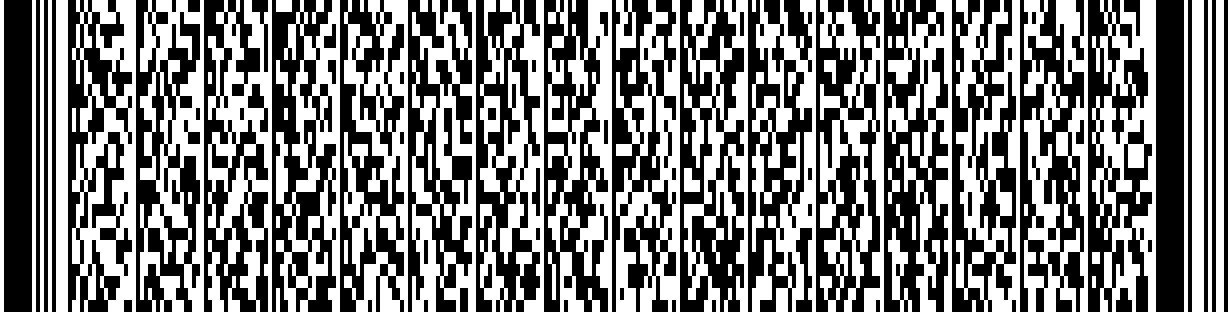 每月8日阵地交通安全“集中宣传日”工作指引每月8日阵地交通安全“集中宣传日”工作指引每月8日阵地交通安全“集中宣传日”工作指引阵地范围宣传内容宣传任务1.警队服务或执法窗口：车（驾）管所、事故处理大厅、交通违法处理、交通安全检查服务站、执法站，支、大、中队、派出所等场所或驻地。2.“七进”宣传阵地：高速公路服务区、客运场站、驾校、主要道路沿线行政村、学校等地设置的交通安全宣传阵地建设。3.延伸宣传阵地：楼宇梯视、商场超市LED、公交车LED和移动电视以及高速公路收费站、跨线桥、电子情报板等载体。1.紧扣阶段性交管中心工作，重点围绕“车靠边、快警示、人撤离、即报警”12字警句以及酒驾、超员、超速、分心驾驶、疲劳驾驶、占用应急车道、突发应急处置、二次事故预防等宣传提示。2.宣传内容除总队、支队提供外，各市、县要加大经费投入，根据本地实际情况，精选警示教育内容并自行设计印制，加强宣传。每月按30%的比例完成更新，原则上应定期更新，遇特殊情况随时更新。1.宣传橱窗、横幅标语：保持美观大方、不陈旧，更新周期各地根据情况自行更新。2.电子显示、多媒体触摸屏：每个月应更新一次，根据当前主要工作随时更新。3.宣传展板、招贴画、固定宣传牌：每半年更新一次。4.媒体播放机：播放内容应有3种以上，滚动播出。每半年应更新一次。5.墙体标语：每半年应更新一次。6.宣传品：每季度应更新一次。上级下发交通安全宣传品时，应及时更换。每月18日农村交通安全“集中宣传日”工作指引每月18日农村交通安全“集中宣传日”工作指引每月18日农村交通安全“集中宣传日”工作指引宣传对象宣传内容宣传任务农村地区机动车车主和驾驶人：包括农村面包车、低速货车、三轮汽车、三轮摩托车、二轮摩托车等车主和驾驶人。重点宣传不乘坐非法营运车、低速货车、三轮汽车、三轮摩托车和拖拉机出行，坚决杜绝酒驾、超速、面包车超员、人货混装、驾乘摩托车超员或不戴安全头盔等交通违法行为。各地要充分发挥“两站两员”、农村派出所、村（居）委会等作用，组织开展好全国交通安全宣讲“百千万”（进百城、进千镇、进万村）活动，并在行政村推行“一栏一标语”。1.组织协调乡镇道安办和村干部、派出所民警、交通劝导员等，通过“发放一份告知、摆放一套展板、播放一段视频、开展一次宣讲”等方式，组织进村入户入校入厂开展交通安全主题宣传。 2.按照农村“五有”（有广播、有宣传栏、有墙体标语，有提示牌、有宣传员）的建设标准，在国省道示范路沿线重点村庄创建“交通安全文明村（居）”。3.结合本地农村地区典型事故案例和突出交通违法，组织编写贴近民生、通俗易懂的广播稿，制作图文和视频资料，利用农村“大喇叭”、县乡村（居）“交安微学群”、农交安APP和抖音、快手短视频等平台广泛传播。4.农村宣传日当天，动员路面执勤民警、警保合作劝导站人员在开展交通违法查纠、劝导的同时，对农村车辆驾驶人主动开展道路隐患警示、安全驾驶等宣传提示工作。每月28日企业交通安全“集中宣传日”工作指引每月28日企业交通安全“集中宣传日”工作指引每月28日企业交通安全“集中宣传日”工作指引宣传对象宣传内容宣传任务一、公路客运和旅游客运企业1.旅游客运企业针对初次参加客运的驾驶人特别是旅游包车驾驶人，应实地查勘、提前熟悉包车旅游线路，掌握道路安全隐患和事故易发点段，提示注意事项。2.客运车辆夜间行驶速度不得超过日间限速的80%（22时-5时）；非接驳车不得在凌晨2时至5时运行；夜间（晚22时至早6时）不得在三级以下（含三级）山区公路运行。3.客车不准超员载客、违规载货、携带易燃易爆物品上车和在站外、高速公路上下客。4.开车前客运驾驶人要向乘客开展“五不两确保”承诺，在客车上循环滚动播放《安全带—生命带》等宣传片。5.行车途中要确保车内通道及应急出口通道畅通，逃生锤、灭火器配备齐全有效并引导乘客熟悉其放置位置，以便遇突发火情等危险情况时，及时安全逃生。6. 驾驶机动车在道路上从事旅客运输，严重超员或者严重超速的，构成危险驾驶罪的，处拘役，并处罚金。1.县（市、区）公安机关：一是通过组织公路客运和旅游客运企业等负责人、安全管理员集中到交警队（“请进来”），或者分片分批上门走访（“走出去”）等形式，通报交通安全形势、重点车辆事故、违法情况，并播放或发放每月新编交通安全宣传资料。二是每月收集汇编本地典型案例宣传资料，提供给辖区公路客运和旅游客运企业等。三是每月组织开展“高危风险企业”“突出违法车辆”“典型事故案例”“终生禁驾人员”等公示曝光和定向通报。2.指导公路客运和旅游客运企业当天组织本单位驾驶人开展交通安全宣传教育活动，组织集中观看交通安全宣传警示片，以案说法，着力提升重点驾驶人交通安全和守法意识。要求以上单位建立交通安全宣传教育、驾驶人警示情况等基础台账工作，并及时提出合理建议及整改要求。3.指导公路客运和旅游客运企业用好“交安微学群”，精编内容、精准推送。建立每周推文反馈机制，实现动态闭环管理，使交通安全知识真正推送到每一位公路客运和旅游客运驾驶人。二、危险化学品运输企业1.危险化学品运输车辆应严格按指定时间和路线行驶，按规定规范悬挂或者喷涂警示标志，罐体应喷涂容积和装运的货物名称，车辆侧面和后部车身应按规范粘贴反光标识以及橙色反光带。2.液体危险货物罐车应加装紧急切断装置，紧急切断装置必须完好，应处于关闭状态；一旦发生交通事故或危化品泄露、燃烧等，按照规定立即使用；未加装紧急切断装置的危险化学品运输车辆应封存、停运。3.违反危险化学品安全管理规定运输危险化学品，危及公共安全行为的，构成危险驾驶罪的，处拘役，并处罚金。1.各县（市、区）公安机关：一是通过组织危险化学品运输企业等负责人、安全管理员集中到交警队（“请进来”），或者分片分批上门走访（“走出去”）等形式，通报交通安全形势、重点车辆事故、违法情况，并播放或发放每月新编交通安全宣传资料。二是每月收集汇编本地典型案例宣传资料，提供给辖区危险化学品运输企业等。 三是每月组织开展“高危风险企业”“突出违法车辆”“典型事故案例”“终生禁驾人员”等公示曝光和定向通报，发挥震慑效应，确保企业源头宣传到位、警示到位。2.指导危险化学品运输企业当天组织本单位驾驶人开展交通安全宣传教育活动，组织集中观看交通安全宣传警示片，以案说法，着力提升重点驾驶人交通安全和守法意识。要求危险化学品运输企业建立交通安全宣传教育、驾驶人警示情况等基础台账工作，并及时提出合理建议及整改要求。3.指导危险化学品运输企业用好“交安微学群”，精编内容、精准推送。建立每周推文反馈机制，实现动态闭环管理，使交通安全知识真正推送到每一位危险化学品运输驾驶人。三、快递外卖、代驾物流、网约车等企业，以及培训驾校、机关车队等1.重点宣传酒驾、超员、超速、分心驾驶、疲劳驾驶、占用应急车道、突发应急处置、二次事故预防等宣传提示。2. 结合“一盔一带”安全守护行动，加强对快递外卖、代驾物流、网约车等企业，以及培训驾校、机关车队等重点开展宣传提示，督促其规范使用安全带和安全头盔。1.各县（市、区）公安机关：一是通过组织快递外卖配送企业、驾校、机关车队等负责人、安全管理员集中到交警队（“请进来”），或者分片分批上门走访（“走出去”）等形式，通报交通安全形势、重点车辆事故、违法情况，并播放或发放每月新编交通安全宣传资料。二是每月收集汇编本地典型案例宣传资料，提供给辖区快递外卖、代驾物流、网约车等企业，以及培训驾校、机关车队等。三是每月组织开展“高危风险企业”“突出违法车辆”“典型事故案例”“终生禁驾人员”等公示曝光和定向通报，发挥震慑效应，确保企业源头宣传到位、警示到位。2.指导快递外卖、代驾物流、网约车等企业，以及培训驾校、机关车队等，当天组织本单位驾驶人开展交通安全宣传教育活动，组织集中观看交通安全宣传警示片，以案说法，着力提升重点驾驶人交通安全和守法意识。要求以上单位建立交通安全宣传教育、驾驶人警示情况等基础台帐工作，并及时提出合理建议及整改要求。3.指导快递外卖、代驾物流、网约车等企业，以及培训驾校、机关车队等，用好“交安微学群”，精编内容、精准推送。建立每周推文反馈机制，实现动态闭环管理，使交通安全知识真正推送到每一位快递外卖骑手，代驾物流、网约车及机关车队等驾驶人以及驾校新训驾驶人。四、企业宣传日共同部分1.应定期组织驾驶人开展法律法规、典型交通事故和违法案例警示、恶劣天气和复杂道路驾驶常识、应急救援处置等方面的安全培训。2.动态监控人员应实时监控车辆行驶动态，记录分析处理动态信息，及时提醒、提示违规行为。对异常停车、超速行驶、疲劳驾驶、逆向行驶、不按规定线路行驶等违法、违规行为及时给予警告和纠正。3.逾期未年检、达到强制报废标准的客货运车辆不得上道路行驶；驾驶证记满12分、逾期未年审、未换证、吸毒的驾驶人禁止驾驶机动车上道路行驶。4.雨、雾、雪天气行车，请保持安全车距，减速行驶，切莫急踩刹车、急打方向，以免车体失控。遇浓雾、团雾，要开启前后雾灯、示廓灯和危险报警闪光灯，在高速公路上行车要就近驶入服务区或驶出高速公路。5.遇客货源多的季节，特别是节假日、春运等节点，切勿受经济利益驱使多拉快跑，超员、超速、超载、带“病”车、疲劳驾驶，引发交通事故。6.节假日、春运期间等节点，民俗活动、走亲访友、婚嫁喜宴、聚会喝酒较多，请切记喝酒不开车，开车不喝酒！7.经过道路拥堵路段时，服从交警指挥，不占用应急车道，不加塞或随意变道。8.驾驶机动车在道路上从事旅客运输严重超员、严重超速以及违反危险化学品安全管理规定运输危险化学品，危及公共安全的行为，机动车所有人、管理人负有直接责任的，构成危险驾驶罪的，依法处拘役，并处罚金。9.及时向重点驾驶人（含外省籍手机号码）发送交通安全提示短信。